ZADATAK: Vježbaj šivanje pomoću šablona na sljedećoj stranici. Prati zadane brojeve te tim redom provlači konac, počevši od broja 1 na svakoj šabloni.   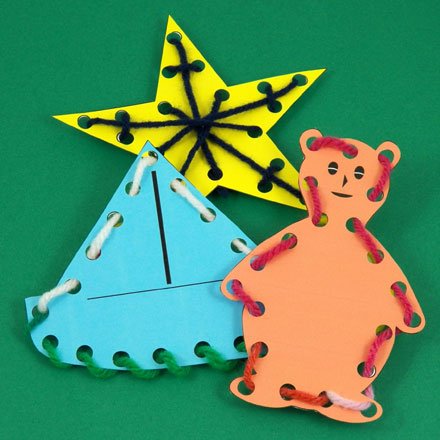 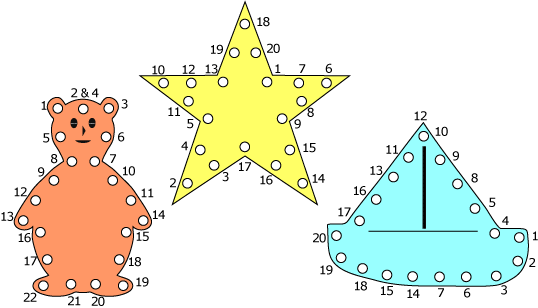 